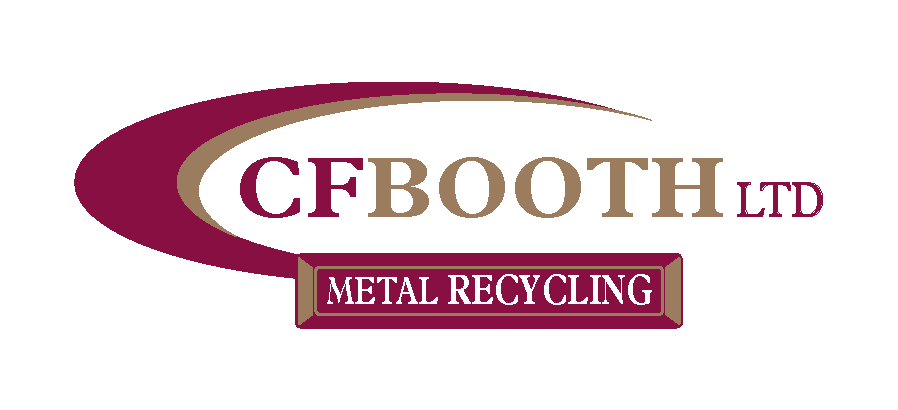 Environmental PolicyThe environmental policy of CF Booth Ltd is to operate in an environmentally sensitive manner.The organisation is committed to manage all activities, in the provision of its services, utilising the EMS in accordance with requirements of ISO 14001:2015 and environmental legal and regulatory requirements.CF Booth Ltd will minimise its impact on the environment and is committed to the prevention of pollution and will set objectives and targets during our Management reviews, with regard to its significant environmental aspects and will formally review and continually improves its environmental performance.This policy is hereby authorised by: J. H. Booth - Director16th January 2023